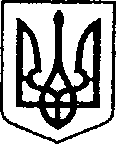 У К Р А Ї Н АЧЕРНІГІВСЬКА ОБЛАСТЬМІСТО НІЖИНМ І С Ь К И Й    Г О Л О В АР О З П О Р Я Д Ж Е Н Н Явід 27 січня 2023 р.	                     м. Ніжин				         № 12 Про Робочу групу з плануваннярозвитку системи соціального захисту  та соціального обслуговування населення в громадіВідповідно до статей 42, 51, 53, 59, 73 Закону України «Про місцеве самоврядування в Україні», статей 8, 9, 11 Закону України «Про соціальні послуги», пунктів 12, 13 Порядку організації надання соціальних послуг, затвердженого постановою Кабінету Міністрів України від 01 червня 2020 року № 587, Порядку визначення потреб населення адміністративно-територіальної одиниці у соціальних послугах, затвердженого наказом Міністерства соціальної політики України від 20 січня 2014 року № 28, з метою визначення потреб населення Ніжинської територіальної громади у соціальних послугах та розвитку системи соціального захисту та соціального обслуговування:       1. Створити Робочу групу з планування розвитку системи соціального захисту  та соціального обслуговування населення в громаді та затвердити її склад згідно з додатком 1 до цього розпорядження.       2. Затвердити Положення про Робочу групу з планування розвитку системи соціального захисту  та соціального обслуговування населення в громаді згідно з додатком 2 до цього розпорядження.       3. Затвердити Порядок визначення потреб населення Ніжинської територіальної громади у соціальних послугах згідно додатком 3 до цього розпорядження.	 4. Начальнику Управління соціального захисту населення Ніжинської міської ради Валентині Кулініч забезпечити оприлюднення цього розпорядження на сайті Ніжинської міської ради  протягом  п’яти робочих днів з дня прийняття.5. Визнати таким, що втратило чинність, розпорядження міського голови від 16 грудня 2022 року № 259 «Про створення Робочої групи з планування розвитку системи соціального захисту  та соціального обслуговування населення в громаді».	 6. Контроль за виконанням цього розпорядження покласти на заступника міського голови з питань діяльності виконавчих органів ради Ірину Грозенко.Міський голова		          					          Олександр КОДОЛАСКЛАД Робочої групи з планування розвитку системи соціального захистута соціального обслуговування населення в громадіІрина ГРОЗЕНКО - заступник міського голови з питань діяльності виконавчих органів ради, голова Робочої групи;Валентина КУЛІНІЧ - начальник Управління соціального захисту населення Ніжинської міської ради, заступник голови Робочої групи;Тетяна ДЕРЕВЯНКО - начальник відділу організації надання соціальних послуг Управління соціального захисту населення Ніжинської міської ради, секретар Робочої групи;Члени Робочої групи: Інеса ШАПОВАЛОВА – директор Територіального центру соціального обслуговування (надання соціальних послуг) Ніжинської міської ради;Людмила КУЦ – т.в.о. директора Ніжинського міського центру соціальних служб Ніжинської міської ради;Олена ПОДПОРІНА – фахівець із соціальної роботи Територіального центру соціального обслуговування (надання соціальних послуг) Ніжинської міської ради;Маргарита ФУРСА – заступник начальника фінансового управління Ніжинської міської ради;Валентина ГРАДОБИК  -  начальник управління освіти Ніжинської міської ради;Наталія БЕРЕЗКА – начальник відділу сім'ї та молоді виконавчого комітету Ніжинської міської ради;Наталія РАЦИН – начальник служби у справах дітей виконавчого комітету Ніжинської міської ради;Оксана КАЛІНІЧЕНКО – директор Комунального некомерційного підприємства "Ніжинський міський центр первинної медико-санітарної допомоги" Ніжинської міської ради;Василь БЕСПАЛИЙ – завідувач психоневрологічного диспансерного відділення Комунального некомерційного підприємства «Ніжинська міська центральна лікарня імені Миколи Галицького»;Олександр СОНЕЦЬ - начальник Ніжинського РВ ФДУ «Центр пробації» в Чернігівській області (за згодою);Олександр МІЩЕНКО – начальник підрозділу дільничних інспекторів Ніжинського РВП ГУНП в Чернігівській області(за згодою);Людмила ВЕЛИЧКО – керівник громадської організації Ніжинська міська організація ветеранів України (за згодою);Антоніна КОНОНЧУК – кандидат педагогічних наук, доцент, доцент кафедри соціальної педагогіки і соціальної роботи Ніжинського державного університету імені Миколи Гоголя (за згодою);Світлана КІРСАНОВА - депутат Ніжинської міської ради (за згодою);Олександр ТЕСЛЕНКО - депутат Ніжинської міської ради (за згодою);Ганна Б'ЯНКА – голова громадської організації «ЧАС ДЛЯ НАС» (за згодою);
Ірина КУЛІКОВА – отримувач соціальних послуг Територіального центру соціального обслуговування (надання соціальних послуг) Ніжинської міської ради(за згодою).Положення про діяльність  Робочої групи з планування розвитку системи соціального захистута соціального обслуговування населення в громаді         1. Це Положення визначає порядок організації діяльності Робочої групи з планування розвитку системи соціального захисту та соціального обслуговування населення в громаді (далі – Робоча група).         2. Робоча група є консультативно-дорадчим органом, який створюється розпорядженням міського голови  для планування, узгодження та реалізації заходів, пов’язаних із визначенням потреб населення громади у соціальних послугах та їх надання.          3. Робочу групу очолює заступник міського голови з питань діяльності виконавчих органів ради.          4. У своїй діяльності робоча група керується Конституцією України, законами України, актами Президента України та Кабінету Міністрів України, безпосередньо нормами наведеними в законах України “Про соціальні послуги”, “Про соціальну роботу з сім’ями, дітьми та молоддю”, “Про місцеве самоврядування в Україні”, “Про охорону дитинства”, “Про запобігання та протидію домашньому насильству”, “Про протидію торгівлі людьми”, “Про соціальну адаптацію осіб, які відбувають чи відбули покарання у виді обмеження волі або позбавлення волі на певний строк”, “Про основи соціального захисту бездомних осіб і безпритульних дітей”, “Про зайнятість населення”, “Про основи соціальної захищеності осіб з інвалідністю в Україні”.           5. Основними завданнями робочої групи є планування, узгодження та реалізація заходів, пов’язаних із визначенням потреб населення Ніжинської територіальної громади у соціальних послугах та надання соціальних послуг, зокрема: планування здійснення визначення потреб населення територіальної громади у соціальних послугах; проведення збору даних для визначення потреб населення територіальної громади у соціальних послугах; обробка, узагальнення та аналіз отриманих даних; визначення соціально-демографічної ситуації в територіальній громаді та соціальних проблем її мешканців; діагностика соціального стану територіальної громади, формулювання висновків і рекомендацій для подальшого планування організації надання соціальних послуг; визначення пріоритетів у сфері надання соціальних послуг;      -  розроблення пропозицій до місцевих і регіональних програм в частині забезпечення потреб осіб / сімей у соціальних послугах.Робоча група відповідно до покладених на неї завдань: - готує пропозиції та подає на затвердження міського голови  План заходів для  визначення потреб населення громади у соціальних послугах;- визначає відповідальних осіб за збір, обробку, узагальнення та аналіз даних, зібраних для визначення потреб населення громади у соціальних послугах, зокрема: соціально-демографічних даних, інформації про осіб / сімей, які належать до вразливих груп населення, даних щодо надавачів соціальних послуг, їхніх ресурсів для надання соціальних послуг відповідно до виявлених потреб вразливих груп населення, даних про забезпечення соціальними послугами осіб / сімей, з числа  вразливих груп населення, осіб/сімей, які перебувають у складних життєвих обставинах і не можуть самостійно їх подолати, стану розвитку сімейних форм виховання дітей-сиріт та дітей, позбавлених батьківського піклування, сімей патронатних вихователів, стану розвитку системи забезпечення надання соціальних послуг, в тому числі фінансової спроможності територіальної громади у забезпеченні населення соціальними послугами,  стану інформування населення про соціальні послуги, що надаються в територіальній громаді, їх зміст та порядок надання; - надсилає  запити, анкети, опитувальники;- забезпечує аналіз соціально-демографічної ситуації, даних про осіб /сімей, які належать до вразливих груп населення або перебувають під впливом чинників, що можуть зумовити потрапляння у складні життєві обставини (далі - вразливі групи населення), які проживають на відповідній території, та визначає вразливі групи для оцінювання їхніх потреб;- проводить аналіз стану розвитку системи забезпечення населення соціальними послугами та фінансової спроможності територіальної громади у забезпеченні населення соціальними послугами;- забезпечує  підготовку проекту звіту;- до 15 квітня поточного року доопрацьовує звіт, оприлюднює для громадського обговорення;-  погоджує звіт за результатами визначення потреб населення громади у соціальних послугах; - визначає  пріоритети розвитку соціальних послуг, розробляє пропозиції до місцевих і регіональних програм щодо забезпечення потреб населення громади у соціальних послугах, пропозиції щодо управлінських рішень (зокрема, щодо фінансування соціальних послуг).Порядок визначення потреб населенняНіжинської територіальної громадиу соціальних послугахІ. Загальні положення1. Цей Порядок визначає процедуру підготовки, організації та проведення визначення потреб населення Ніжинської територіальної громади (далі – потреби населення громади) у соціальних послугах.2. Метою визначення потреб населення громади у соціальних послугах є отримання об’єктивних статистичних, кількісних та якісних даних, необхідних для прийняття управлінських рішень щодо побудови та функціонування ефективної системи соціальних послуг на території Ніжинської територіальної громади. 3. Визначення потреб населення громади у соціальних послугах здійснюється на короткостроковий (щорічно) та середньостроковий (один раз на три роки) періоди.4. У цьому Порядку терміни застосовуються у значенні, наведеному в законах України “Про соціальні послуги”, “Про соціальну роботу з сім’ями, дітьми та молоддю”, “Про місцеве самоврядування в Україні”, “Про охорону дитинства”, “Про запобігання та протидію домашньому насильству”, “Про протидію торгівлі людьми”, “Про соціальну адаптацію осіб, які відбувають чи відбули покарання у виді обмеження волі або позбавлення волі на певний строк”, “Про основи соціального захисту бездомних осіб і безпритульних дітей”, “Про зайнятість населення”, “Про основи соціальної захищеності осіб з інвалідністю в Україні”.5. Відповідальним за визначення потреб населення громади у соціальних послугах є Управління соціального захисту населення Ніжинської міської ради.6. Збір та узагальнення даних для визначення потреб населення громади здійснюється Управлінням соціального захисту населення Ніжинської міської ради із залученням фахівців із соціальної роботи, об’єднань працівників системи надання соціальних послуг, об’єднань надавачів та отримувачів соціальних послуг, закладів освіти, охорони здоров’я, громадських об’єднань, благодійних організацій, інших суб’єктів господарювання, які провадять незалежну професійну діяльність у сфері соціальної роботи, соціології, соціальних послуг та/або окремі фахівці. ІІ. Організація визначення потреб населення громади у соціальних послугах на середньостроковий період.7. Визначення потреб населення громади у соціальних послугах на середньостроковий період проводиться один раз на три роки у період до 15 квітня відповідного календарного року та передбачає: 7.1. Збір, узагальнення та аналіз:соціально-демографічних даних, інформації про осіб / сімей, які належать до вразливих груп населення;даних щодо надавачів соціальних послуг, їхніх ресурсів для надання соціальних послуг відповідно до виявлених потреб вразливих груп населення;даних про забезпечення соціальними послугами осіб / сімей, з числа  вразливих груп населення, осіб/сімей, які перебувають у складних життєвих обставинах і не можуть самостійно їх подолати  ;стану розвитку сімейних форм виховання дітей-сиріт та дітей, позбавлених батьківського піклування, сімей патронатних вихователів;стану розвитку системи забезпечення надання соціальних послуг, в тому числі фінансової спроможності територіальної громади у забезпеченні населення соціальними послугами; стану інформування населення про соціальні послуги, що надаються в територіальній громаді, їх зміст та порядок надання.7.2. Визначення пріоритетів щодо організації та забезпечення надання соціальних послуг з урахуванням соціально-демографічних тенденцій, виявлених вразливих груп населення, потреб у соціальних послугах, наявних ресурсів для забезпечення надання соціальних послуг та потреб у їх розвитку.7.3. Розроблення пропозицій щодо розвитку та організації надання соціальних послуг з урахуванням визначених потреб населення громади.8. Для отримання даних, передбачених п.п. 7.1. цього Порядку  Управління соціального захисту населення Ніжинської міської ради:до 15 січня надсилає запит до відповідних органів, установ, організацій та закладів, про надання даних, та забезпечує до 1 березня аналіз отриманих даних;до 15 лютого проводить збір та аналіз наявних стратегічних і програмних документів громади; документів щодо фінансування соціальних послуг; стану розвитку сімейних форм виховання дітей-сиріт та дітей, позбавлених батьківського піклування, сімей патронатних вихователів та потреб у їх розвитку; результатів визначення потреб населення громади у соціальних послугах на короткостроковий період (за наявності); аналіз заяв, звернень, повідомлень про надання соціальних послуг від громадян; результатів проведених досліджень щодо соціальних проблем та заходів, спрямованих на їх вирішення (за наявності) тощо;за результатами аналізу всіх отриманих даних визначає перелік вразливих груп населення; перелік респондентів із числа посадових осіб Ніжинської міської ради, представників надавачів соціальних послуг, підприємств, установ, організацій, територіальних органів Національної поліції, закладів соціальної сфери для проведення опитування, що погоджуються з робочою групою, та забезпечує проведення опитувань.Процедура збору та аналізу даних, орієнтовні форми та методи опитування наводяться у методичних рекомендаціях щодо визначення потреб населення громади у соціальних послугах, що затверджуються Мінсоцполітики.9. Управління соціального захисту населення Ніжинської міської ради до 20 березня узагальнює та аналізує всі отримані дані і результати опитувань та забезпечує підготовку проекту звіту, який виноситься для обговорення на засіданні робочої групи.Під час розгляду проекту звіту члени робочої групи визначають пріоритети щодо розвитку соціальних послуг на середньостроковий період з огляду на такі критерії:потреби вразливих груп населення;доступність та відповідність наявних соціальних послуг потребам отримувачів цих послуг та осіб / сімей, з числа  потенційних отримувачів послугами;динаміку та стан розвитку і забезпечення надання соціальних послуг на відповідній території, з урахуванням переліку базових соціальних послуг, визначеного в Законі України “Про соціальні послуги”, а також інших послуг, визначених в Класифікаторі соціальних послуг, затвердженому наказом Мінсоцполітики від 23 червня 2020 року № 429; стан забезпечення територіальної громади кадровими, фінансовими та іншими ресурсами, необхідними для розвитку та надання соціальних послуг відповідно до визначених потреб населення громади у соціальних послугах у середньостроковому періоді;експертне бачення, яке визначається членами робочої групи та залученими фахівцями щодо розвитку системи надання соціальних послуг та забезпечення її функціонування відповідно до статті 10 Закону України “Про соціальні послуги”. Після розгляду проекту звіту на засіданні робочої групи Управління соціального захисту населення Ніжинської міської ради за потреби доопрацьовує звіт до 1 квітня, та забезпечує  його оприлюднення на сайті Ніжинської міської ради для подальшого громадського обговорення. Після громадського обговорення звіт затверджується міським головою. 10. Результати визначення потреб населення громади у соціальних послугах та рекомендації, викладені у звіті, враховуються при розробці або перегляді стратегії розвитку громади, середньострокових програмних документів (цільових програм) щодо організації надання та розвитку соціальних послуг, враховуються у плані діяльності Управління соціального захисту населення Ніжинської міської ради на середньостроковий період і прогнозі місцевого бюджету.Заходи, передбачені середньостроковими програмними документами (цільовими програмами) щодо розвитку соціальних послуг на відповідний плановий рік включаються до річного плану (програми) соціально-економічного розвитку громади та враховуються у місцевому бюджеті.При плануванні заходів щодо розвитку та організації надання соціальних послуг визначаються відповідальні виконавці, строки виконання заходів, обсяги та джерела фінансування, індикатори (показники) виконання та очікувані результати.11. З метою оптимального задоволення потреби населення Ніжинської територіальної громади у соціальних послугах заходи щодо розвитку та організації надання соціальних послуг повинні передбачати  досягнення завдань щодо:розвитку мережі надавачів соціальних послуг державного / комунального сектору та / або залучення надавачів соціальних послуг недержавного сектору;запровадження необхідних соціальних послуг, у тому числі шляхом соціального замовлення, державно-приватного партнерства, конкурсу соціальних  проектів (програм) тощо;впровадження соціальних послуг, спрямованих на запобігання виникненню складних життєвих обставин та / або потраплянню особи / сім’ї в такі обставини;кадрового забезпечення системи надання соціальних послуг;підвищення професійної компетентності / кваліфікації фахівців (працівників), які надають соціальні послуги;зміцнення співробітництва територіальних громад та співпраці територіальної громади з районною і обласною радами, державними адміністраціями щодо організації надання соціальних послуг;посилення комунікації з населенням щодо переліку доступних соціальних послуг та їх зміст, порядку та умов отримання.ІІІ. Організація визначення потреб населення громади у соціальних послугах на короткостроковий період12. З метою визначення або коригування заходів, спрямованих на забезпечення соціальними послугами населення громади відповідно до актуальних потреб, Управлінням соціального захисту населення Ніжинської міської ради щорічно забезпечується збір та аналіз даних за попередній календарний рік для визначення потреб населення громади у соціальних послугах на короткостроковий період. У календарному році, в якому проводиться визначення потреб населення громади у соціальних послугах на середньостроковий період, визначення потреб громади на короткостроковий період не проводиться.Визначення потреб  громади у соціальних послугах на короткостроковий період проводиться у період з 1 липня до 1 серпня кожного календарного року, починаючи з наступного після визначення потреб на середньостроковий період, та передбачає: 12.1. Збір, узагальнення та аналіз даних про:забезпечення соціальними послугами осіб / сімей, з числа  вразливих груп населення та тих, які перебувають у складних життєвих обставинах);результати оцінювання потреб осіб/сімей у соціальних послугах;результати звернень, повідомлень, заяв про надання соціальних послуг, виявлених потреб у соціальних послугах;кількість відмов заявникам у отриманні соціальних послуг (у тому числі через відсутність необхідних послуг) та кількості наданих послуг;кількість прийнятих рішень про надання соціальних послуг без їх подальшого фактичного виконання;звернення  надавачів та/або отримувачів соціальних послуг та їх об’єднань, громадських об’єднань, благодійних та релігійних організацій, представників вразливих груп населення, старост та інших суб'єктів до місцевого органу соціального захисту стосовно потреби у запровадженні нових соціальних послуг чи розвитку існуючих;результати щорічного моніторингу надання соціальних послуг.13. Управління соціального захисту населення Ніжинської міської ради до 15 липня узагальнює інформацію, зібрану відповідно до п.п. 12.1 цього Порядку, в тому числі на основі даних із Реєстру надавачів та отримувачів соціальних послуг, та забезпечує її аналіз, зокрема:стан забезпечення надання соціальних послуг та її відповідність визначеним потребам на середньостроковий період;рівень задоволення потреби у соціальних послугах (співвідношення кількості отримувачів соціальних послуг до кількості осіб, які можуть потребувати таких послуг);визначає незадоволені потреби у соціальних послугах (перелік послуг, що не надаються зовсім, та послуг, попит на які задовольняється лише частково) та причини відсутності таких послуг;визначає перелік послуг, який має бути впроваджений додатково для задоволення виявлених потреб та з урахуванням пропозицій щодо їх надання;прогнозує чисельність вразливих груп населення або осіб/сімей, які перебувають у складних життєвих обставинах, які потребують соціальних послуг на наступний календарний рік та визначають перелік необхідних соціальних послуг (у тому числі обсяг профілактичних заходів та послуг, послуг екстреного (кризового) втручання, інформування).14. Управління соціального захисту населення Ніжинської міської ради за результатами аналізу до 15 серпня готує звіт, який виноситься для обговорення і погодження на засідання робочої групи. За потреби робоча група формує пропозиції щодо необхідності перегляду стратегії розвитку громади, середньострокових програмних документів (цільових програм) з питань організації надання та розвитку соціальних послуг. 15. результатами визначення потреб населення громади у соціальних послугах на короткостроковий період та з урахуванням визначених заходів щодо організації надання соціальних послуг на середньостроковий період Управління соціального захисту населення Ніжинської міської ради із залученням членів робочої групи розробляє заходи щодо організації надання соціальних послуг на наступний рік та до 30 вересня подає їх для включення до бюджетного запиту для врахування при складанні проекту місцевого бюджету, його розгляду та прийнятті рішення про місцевий бюджет. 16. Узагальнена інформація за результатами визначення потреб у соціальних послугах  на короткостроковий період оприлюднюється на офіційному веб-сайті Ніжинської міської ради.Додаток 1ЗАТВЕРДЖЕНО розпорядження міського голови  27 січня 2023 р.  № 12Додаток 2ЗАТВЕРДЖЕНО розпорядження міського голови  27 січня 2023 р.  № 12 Додаток 3ЗАТВЕРДЖЕНО розпорядження міського голови  27 січня 2023 р.  № 12